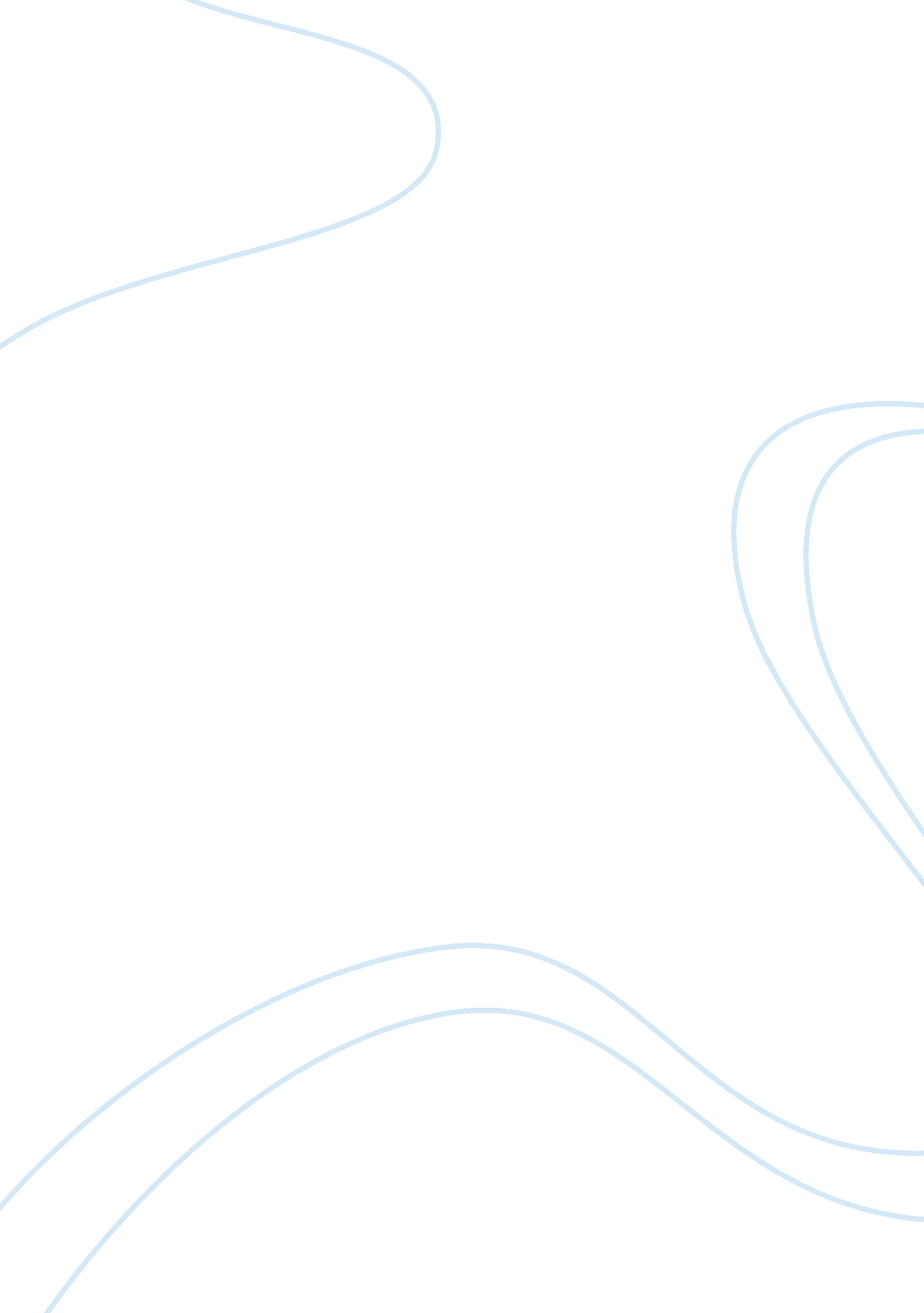 Policy briefLiterature, Russian Literature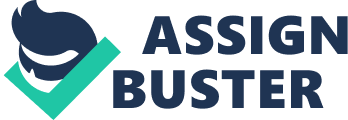 Policy brief Introduction Mobile phones have become an asset in enhancing and promoting development projects. Even though, small, its impact has been realized in most parts of the world. Mobile phones have many benefits in the current world today (Economists. Com 6). 
Objective of the research 
The objective of the proposed research is to come up with a mobile service that would allow people to report crimes to the police without having to make a call or write a message. 
This service is very important in stirring up development in a country. Criminal activities deter investors to invest in certain areas. This has a negative effect on the general economy as the government will have less sources of revenue. Therefore, curbing criminal activities is one of the best ways to build investor confident and trust. 
This service will also promote security and make people to refrain from getting involved in criminal activities. They will therefore, look for other options such as setting up a business to sustain themselves. This will increase the level of employment and widen the sources of revenue to the government. The gross domestic product of the country will also improve due to increase in number of people doing business. Furthermore, it will enhance productivity among the members of a society because; they will not be worried about their security. 
Implementation procedure 
The service will be tested through multiple testing to ensure that it works and is free from abuses. This technology will require every mobile owner to submit his or her details with the intelligence offices. The fingerprints will be taken and every individual will have a secret code that will be pressed once criminals attack a person. Once the code is pressed, security personnel will be alerted. The location and the names of the individual appear on the security personnel computers. The security personnel will quickly identify the nearest police stations in the area and instantly communicate for a quick measure to be taken. 
Mobile phones will therefore, be used to ensure that security of the individual is guaranteed. The service will function in such a way that even if the phone is stolen, the second person cannot use it. The phone can be traced and the last person’s fingerprint will be detected and used to launch investigation using information stored in the database in the security headquarter. 
Conditions for success and the risks of failure 
For this mobile service to succeed, it requires cooperation of security officers with the citizens. Every citizen will be required to scan their fingers and retain their details with police officers. The second condition is that the person when attacked must dial the secret code. Thirdly, the security intelligence department will be required to be vigilant and put up measures to enhance the security of the databases of the people. This information will be vital and will not be disclosed to third persons. 
Risks of failure 
Some of the risks that may hinder successful implementation and functioning of this service is lack of cooperation between the citizens and the police. This will make it difficult for the program to run smoothly. For instance, when a police officer is alerted but does not take immediate actions it may not help to save the situation. This will take a little more time to investigate and follow-up to catch the culprits. 
Work Cited 
Economists. Com. Eureka moments: How a luxury item became a tool of global development, Web. 24 Sept. 2009. 